The Coronavirus Aid, Relief, and Economic Security Act (“CARES Act”) of 2020 requires the university to provide timely reporting of compliance with the distribution of the Higher Education Relief Fund (“HEERF”) to provide emergency financial aid grants to students for expenses related to the disruption of campus operations due to the coronavirus.The University of Tennessee Health Science Center acknowledges that the institution signed and returned to the U.S. Department of Education the Certification and Agreement and the institution intends to use no less than 50 percent of the funds received under Section 18004(a)(1) of the CARES Act to provide Emergency Financial Aid Grants to students.The total amount of funds that the institution will receive from the Department pursuant to the institution’s Certification and Agreement [for] Emergency Financial Aid Grants to Students is $499,039. The total amount of Emergency Financial Aid Grants distributed to students under Section 18004(a)(1) of the CARES Act as of September 30, 2020 is $480,850.The total number of eligible students by aid year is 2,766 for 2019-2020 and 2,564 for 2020-21, calculated only by the number of institutional student information records received. As of May 1, the university estimated 2,603 students at the institution were eligible to participate in programs under Section 484 in Title IV of the Higher Education Act of 1965 and thus eligible to receive Emergency Financial Aid Grants to students under Section 18004(a)(1) of the CARES Act.As of September 30, 2020, 987 students have received an Emergency Financial Aid Grant to students under Section 18004(a)(1) of the CARES Act.The university awarded the grants to students in three distinct groups. First, the neediest students who are defined as the Federal Pell Grant recipients, were awarded $250. The second group of students were identified by institutional records as students who were unable to complete as expected but had to extend their enrollment due to the disruption, were each awarded $500. The third group of students submitted an application defining educational expenses for which grants funds were requested, due to the disruption, were awarded in accordance with the application submitted, in order of application submission date and fund availability. Instructions, directions, and guidance was provided by the institution to students concerning the emergency financial aid grants. The following email was sent to all 2,603 students on May 1, 2020:The online application was available to students via the Banner Self-Service student portal:https://banner.uthsc.edu/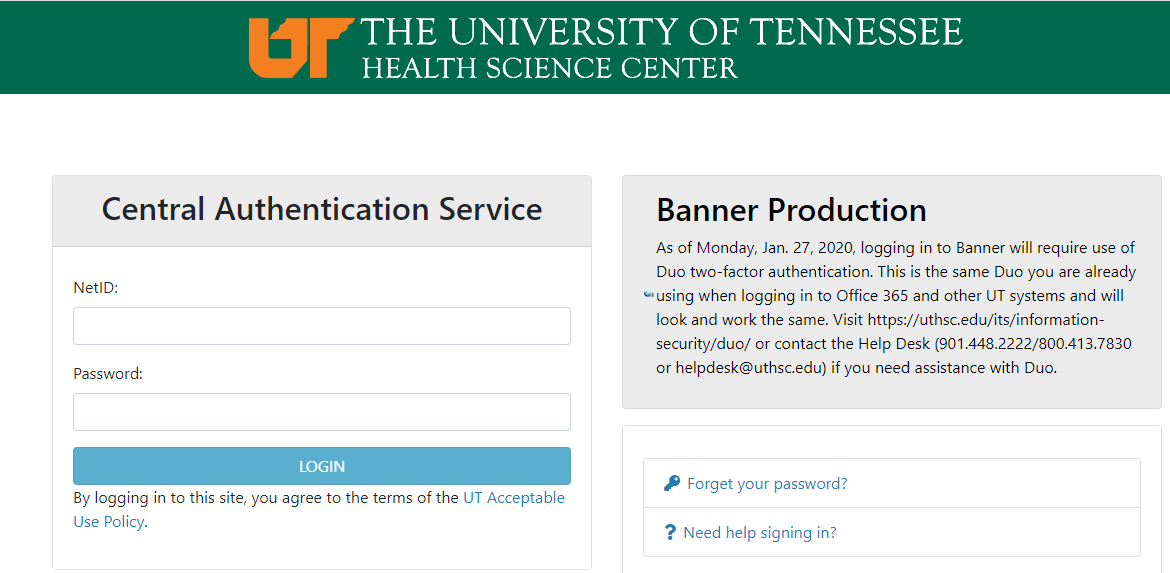 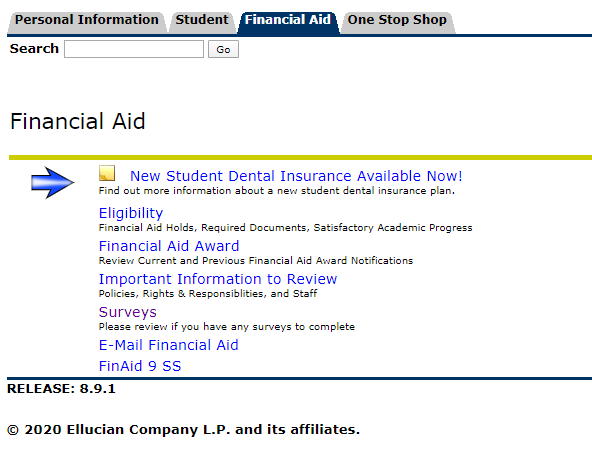 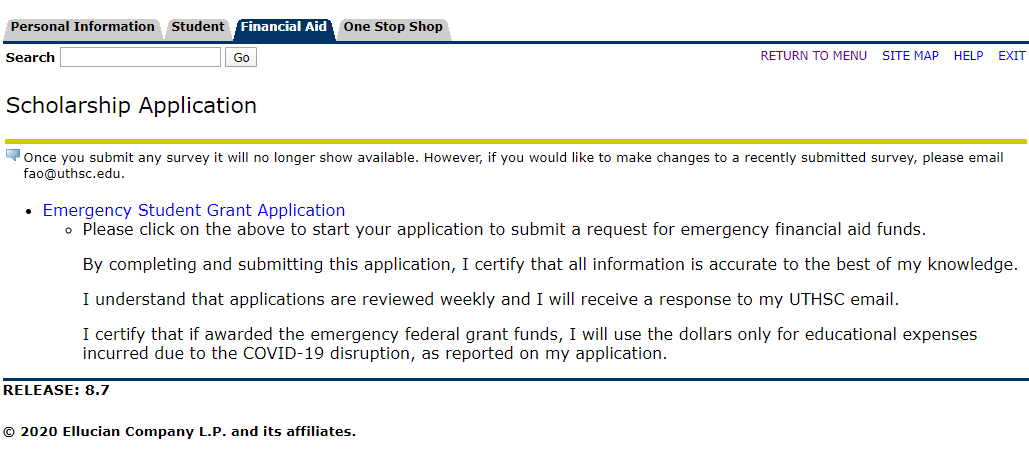 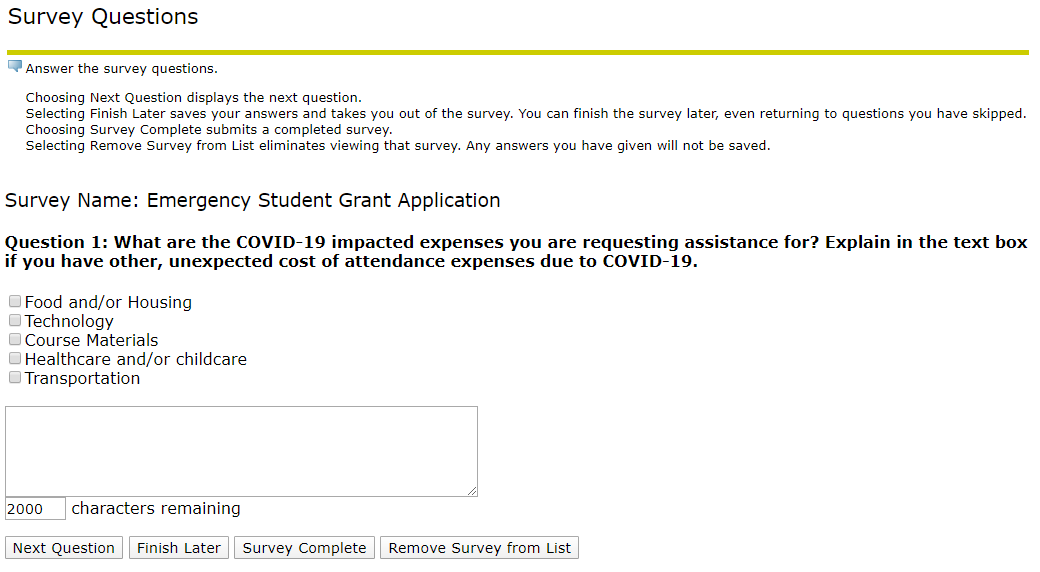 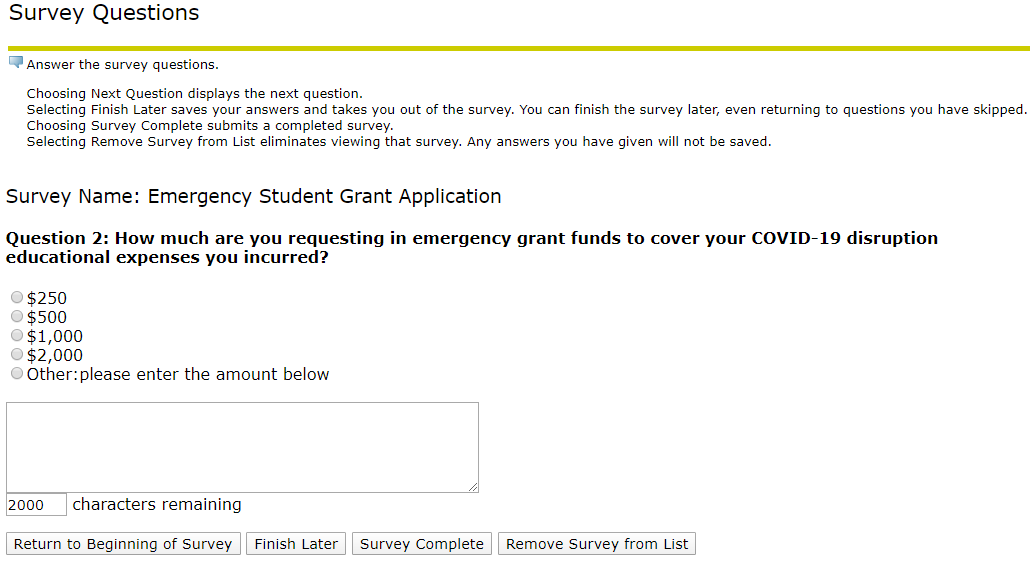 Original posting May 20, 2020Information updated July 1, 2020. Information updated July 6, 2020.Information updated August 14, 2020First quarterly report for period through September 30, 2020 published October 6, 2020